Муниципальное автономное общеобразовательное учреждение«Петлинская основная общеобразовательная школа»ПРОЕКТ УРОКАинтегрированного урокалитературы и географии  в 5 классеУроки выживания по рассказу В.П. Астафьева «Васюткино озеро».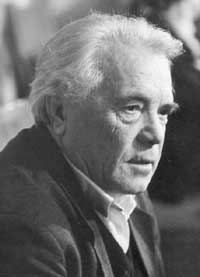 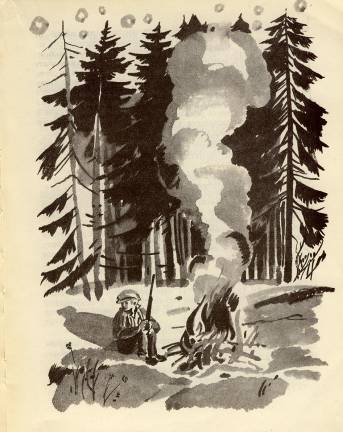 Выполнили: учитель русского языка  и литературы МАОУ «Петлинская ООШ»Костянова С.Е. с. Петлино2019г.Паспорт  интегрированного урока  литературы и географии  в 5 классе.ХОД УРОКА.Хронометраж урока.СЛАЙД №1Организационный момент.Сегодня  у нас  с вами, ребята, необычный урок. И на него нужно настроиться. Представим себе, что мы находимся где-то в лесу. Слышится пение птиц и журчание водоема.Просмотр  буктрейлера (3 мин.)Это озеро не отыщешь на карте. Небольшое оно. Небольшое, зато памятное Васютке. Ещё бы! мала честь для тринадцатилетнего мальчишки – озеро, названое его именем! Пускай оно и не велико, не то что, скажем Байкал, но Васютка сам нашел его и людям показал. Да, да не удивляйтесь и не думайте, что все озера уже известны и что у каждого ест свое название. Много еще, очень много в нашей стране безымянных озер и речек, потому что велика наша Родина, и сколько по ней не броди, все будешь находить что-нибудь новое и интересное.Ассоциативное поле.Сегодня мы продолжим разговор  о главном герое рассказа В.П. Астафьева «Васюткино озеро». Подумайте, на какой вопрос мы сегодня должны ответить? Научила ли тайга Васютку чему-нибудь?Тема нашего урока звучит так: УРОКИ ВЫЖИВАНИЯ ПО РАССКАЗУ В. П. АСТАФЬЕВА «ВАСЮТКИНО ОЗЕРО».СЛАЙД №2- Итак, давайте сформулируем  цели нашего урока:рассмотреть условия, в которых пребывает главный  герой;поразмыслить над поведением ребенка, попавшего в тяжелые условия; раскрыть черты характера Васютки; подумать над значимостью  лесного озера для спасения мальчика.СЛАЙД №3Беседа по тексту произведения:1). Кто герои рассказа “Васюткино озеро”?(Васютка – мальчик, 13 лет; мать Анна; отец Григорий Афанасьевич Шадрин – бригадир рыболоведческой бригады; дедушка Афанасий; дядя Коляда – старшина рыбосборочного бота.)           СЛАЙД № 4     2). Что беспокоило рыбаков? (Нет рыбы. Зачитать. (с. 126 – 3 отрывка)            СЛАЙД № 5       3). Зачем Васютка отправился в тайгу?        (Наколотить орехи для рыбаков.  Все ближние кедры он уже    обколотил.)4). Почему Васютка спокойно шёл по тайге? (Следил за пометками на деревьях. Зачитать. С.127 ).              СЛАЙД №6Природные зоны.Тайга…тайга …Без конца и без края…А что такое тайга? Ученые считают, что «тайга» - монгольское слово. Оно означает «дремучий хвойный лес». А на языке народов Сибири тайга – лес, богатый зверем. Снега зимой в тайге много, сугробы с человеческий рост, мороз трескучий.Таежная полоса России огромна. В разное время года тайга красива. Художники часто изображали на своих картинах дремучие леса. Например, самая знаменитая картина Ивана Шишкина «Утро в сосновом лесу».    Работа с картой.5). Что дала мать Васютке перед дорогой, и каковы были её напутственные слова? (с.127 .) Перед дорогой мать дала сыну краюшку хлеба. “Не задавит она тебя. Спокон веку так заведено, мал ещё таёжные законы переиначивать”.6). Каков старинный порядок? С.127 . “Старинный порядок: идёшь в лес – бери еду, бери спички”. Это афоризм – краткое изречение, очень точно выражающее какую-либо оригинальную мысль. Запишем в тетрадь.7). С этой птицей Васютка встретился в тайге. Как она называется? (Кедровка.)Что узнали о повадках кедровки? (С.128 . “Удивительно чуткий клюв у кедровки: пустые орехи птица даже не вынимает из гнёздышка”, “шишки напоминали комочки сотов”).Какую пользу приносит эта птичка? (Питается насекомыми, разносит по тайге семена кедра).Какое видение заставило Васютку забыть о сборе шишек? (Большая черная птица – глухарь. СЛАЙД № 7Как обычно проходит охота на глухаря? Зачитать.      (С.129-130 . “…глухаря часто берут с собакой…”)8). В какой момент Васютка понял, что заблудился?- С.131 . “.. где же затеси?...”- С.132. “Опытный охотник…” (Увидел беспомощную муху, попавшую в паутину.)“Васютка ещё не знал, что страшное в жизни часто начинается очень просто”11). Как вы думаете, страшно ли было Васютке? СЛАЙД № 8Да, Ведь он знал много случаев, когда взрослые погибали, оказавшись один на один с тайгой. Чувство страха, как горе и печаль, радость и веселье, свойственно всем, и детям, и взрослым. Его не надо стыдиться. Надо стараться перебороть страх. Найти какой-то выход.     СЛАЙД № 9Ориентир. Поведение героя на месте.Объяснение: физкультминутка называется «Руки-стрелки».У каждого на столе компас.Задание: сориентируйте компас.Все встаньте лицом к северу. Исходное положение – руки вдоль туловища, далее они будут выполнять роль «Стрелка».Учитель «руководит»  компасом:-правая рука - на север, левая - на запад;- правая – на восток, левая – на юг и т. д.12). В чём увидел мальчик своё спасение?В озере. “Утку отнесло, значит, есть тягун, озеро проточное”.13). Что удивило Васютку, когда он глядел в озеро?Много рыбы. “В озере – белая рыба!”(Сиг, чир, пелядь - картинки)14). Какое чувство охватило Васютку при встрече с рекой после четырёх дней скитания по тайге?Чувство радости, восторга. Докажите словами текста. С.133 .На берегах, какой реки происходят события в рассказе?Просит найти на карте России в атласе реку Енисей и правильно её показать от истока к устью.Задает проблемный вопрос: Может ли река служить ориентиром?Вопрос о рыбе….15Сколько дней и ночей провел Васютка в тайге? ) Как же он спасся?Какое чувство охватило Васютку при встрече с рекой после четырёх дней скитания по тайге?Чувство радости, восторга. Докажите словами текста. С.142 . IV. Рефлексия     СЛАЙД № 101. Почему же так назван рассказ?Васютка открыл озеро, его не было на карте. Васютка – проводник. Он привел отца и его бригаду к озеру, в котором водилось много речной рыбы. Тем самым помог потерявшим работу взрослым, выйти из отчаяния.- В 5 классе Виктор Астафьев назвал своё сочинение “Жив”. Какое из этих названий вам нравится больше? Почему?2. Где же находится это озеро? Зачитайте. С.152 .      СЛАЙД № 113. Какие мысли возникают у вас после чтения рассказа “Васюткино озеро”?Изучать и знать природу, знать повадки животных, уметь ориентироваться. Ведь мальчик мог погибнуть в тайге. Автор заставляет читателя лучше узнать о своем крае.4. Какова идея рассказа? Что хотел донести В.П.Астафьев до читателя?Автор показал одновременно суровость, строгую красоту и щедрость тайги. Необходимо любить, беречь свой край, гордиться им, как гордился и любил свой край сам автор.     СЛАЙД № 125.  Какой Васютка?Добрый, заботливый, пытливый, ловкий, внимательный, славный, выносливый, терпеливый, разумный, смышлёный, разговорчивый, откровенный, смелый, рассудительный.Зачитайте, что же  у вас получилось?Составить синквейн по образу главного героя.     СЛАЙД № 13V.  Итоги урока.Подведем итоги урока. Подумаем над вопросами:- Что я узнал на уроке? Где мне это пригодится? Таежные законы.     СЛАЙД № 14Итак, наше путешествие по тайге подошло к концу. Что же мы узнали о природе и человеке, об их взаимоотношениях?Природа – мудрый наставник, учитель друг, иногда судья. Она наказывает за легкомыслие и эгоизм, за пренебрежение законами и традициями. Она же и прощает, помогает людям выбраться из тайги, указывает человеку верный путь. Птицы, звезды, месяц – предвестники добра и справедливости. Однако основную задачу спасения должен решить сам человек. Только тогда он станет настоящим сыном и хозяином природы. Через природу человек лучше понимает самого себя, учится ценить своих.В заключении мы можем сделать вывод: Васютка прошел через хорошие уроки выживания.VI. Домашнее задание и оценки за урок. Выставление оценок за работу на уроке.Предлагает выбрать домашнее задание.     СЛАЙД № 15 Инструктаж по его выполнению:1 уровень: сообщение по плану «Как Васютка выжил в тайге»2 уровень: «Письмо Васютке»3 уровень: один день из «Дневника Васютки».     СЛАЙД № 16Список используемой литературы.1. Н.Н. Яновский. Виктор Астафьев. Очерк творчества. М., 1982, стр. 212-271.2. Ф.Ф. Кузнецов. Современная советская проза. М., "Педагогика" 1986.3. А.П. Ланщиков. Виктор Астафьев. М., "Просвещение" 1992. 4. Литература и современность. Сборник № 16. О красоте природы, о красоте человека. М.,1992.5. "Художественная литература", 1978. стр. 308-328.6. Л.Ф. Ершов. Память и время.  М., "Современник" 1984. стр. 202-212.7. А.И. Хватов. На родной земле, в родной литературе.М., "Современник" 1980. стр.307-332.8. Т. Чекунова. Нравственный мир героев Астафьева. М., 1983ТемаУроки выживания по рассказу В.П. Астафьева «Васюткино озеро».Цель Рассмотреть условия, в которых пребывает главный  герой; поразмыслить над поведением ребенка, попавшего в тяжелые условия; раскрыть черты характера Васютки; подумать над значимостью  лесного озера для спасения мальчика.Задачи:Обучающие:Познакомить учащихся с творчеством В.П. Астафьева (кратко), пробудить интерес к его личности;Продолжить работу по обучению аналитическому пересказу и аналитическому комментарию художественного текста, работу над  характеристикой литературного героя.Развивающие:Совершенствовать речевые умения: пересказ художественного произведения, выразительное чтение отрывков;Развивать умение высказывать своё мнение о прочитанном;Воспитательные:Помочь учащимся задуматься, как человеку выйти из трудной ситуации, как пробудить в себе готовность бороться со страхом, робостью;Вызвать у учащихся эмоциональный отклик на прочитанное;Привить любовь к природе. Планируемые результаты:Предметные умения: знать своеобразие творчества В. П. Астафьева, иметь представление об автобиографических произведениях писателя; уметь определить значение картин природы в рассказе, дать характеристику герою, объяснить смысл названия рассказа.Метапредметные УУД:Личностные: участвует в творческом, созидательном процессе; осознает себя как индивидуальность и одновременно как член общества.Регулятивные: планирует необходимые действия, операции, действует по плану.Познавательные: понимает информацию, использует знаково-символические средства для решения различных учебных задач.Коммуникативные: задает вопросы, слушает и отвечает на вопросы других, формулирует собственные мысли, высказывает и обосновывает свою точку зрения.Тип урока: комбинированный (урок-презентация)Форма работы:открытый  интегрированный  урок Метод работы:проблемный и частично-поисковый;объяснительно-иллюстративный;репродуктивный;эвристический;творческий.Межпредметные связи: Литература, география.Ресурсы:- основные- дополнительные Буктрейлер по рассказу.Презентация по теме.Текст рассказа В.П. Астафьева «Васюткино озеро».Выставка книг. Иллюстрации к рассказу.Географическая карта России.Компас.Глобус.Организация пространства Работа фронтальная, индивидуальная,  в группах.№Наименование этапа урокаВремя  45 (мин.)1Мотивационный блок. Постановка цели.22Актуализация знаний53Тема урока.234Рефлексия.85Заключительный этап. Итоги урока.26Домашнее задание.5